NAŠA POMLAD 2015; Pivka, 9. 4. 2015MLADINSKI PEVSKI ZBOR OŠ ANTONA GLOBOČNIKA POSTOJNAPoleg otroškega pevskega zbora, na naši šoli deluje tudi mladinski pevski zbor. V tem se zbirajo učenci višjih razredov osnovne šole. Zaradi raznolikosti in natrpanih urnikov težko najdemo prosti termin za vaje, kaj šele, da bi našli takšnega, ki bi nam vsem omogočal sproščeno in spočito okolje za delo. Kljub vsemu se učenci, skupaj z učiteljico, trudijo s petjem popestriti šolske prireditve, preizkusili smo se tudi s snemanjem zgoščenke»Skozi špranje šolskih dni«, udeležili smo se mednarodnega festivala adventnih in božičnih pesmi v Bratislavi , … skratka: radi zapojemo kamorkoli nas povabijo.Pevci radi pojejo različne pesmi, od slovenskih ljudskih, do umetnih, zabavnih, tujih pesmi, ... petje si včasih popestrimo z lastno spremljavo, včasih nas spremljajo učenci glasbene šole s svojimi instrumenti, ali pa kar učiteljica s klavirjem. V preteklem letu smo na šoli uvedli tudi Pevsko značko, ki jo prejmejo pevci za prepevanje v pevskih zborih – te pomembne nagrade se, v zlati barvi, letos veseli že kar 10 pevk. Verjamemo, da bo to pripomoglo k bolj ubranemu petju in negovanju slovenske pevske tradicije tudi po končani osnovni šoli.Na reviji pevskih zborov v Pivki smo se predstavili s tremi pesmimi: slovensko ljudsko: Zlata jabuka, slovensko umetno Poziv ter z bolj zabavno pesmico: Lollipop (Lizika).Kdor nam ni utegnil prisluhniti  v Pivki, si lahko nekaj utrinkov ogleda tudi na priloženih fotografijah.Barbara Dolgan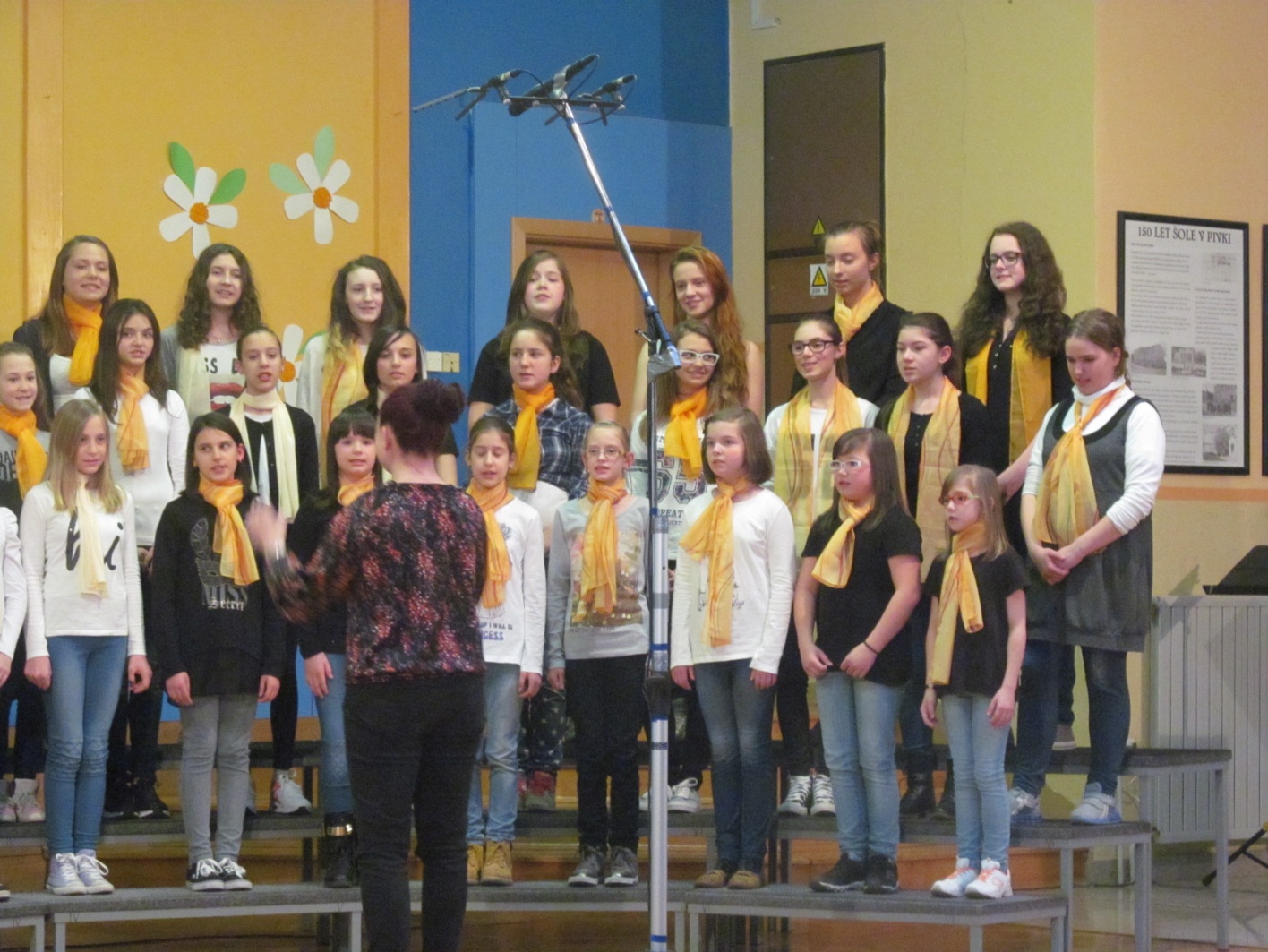 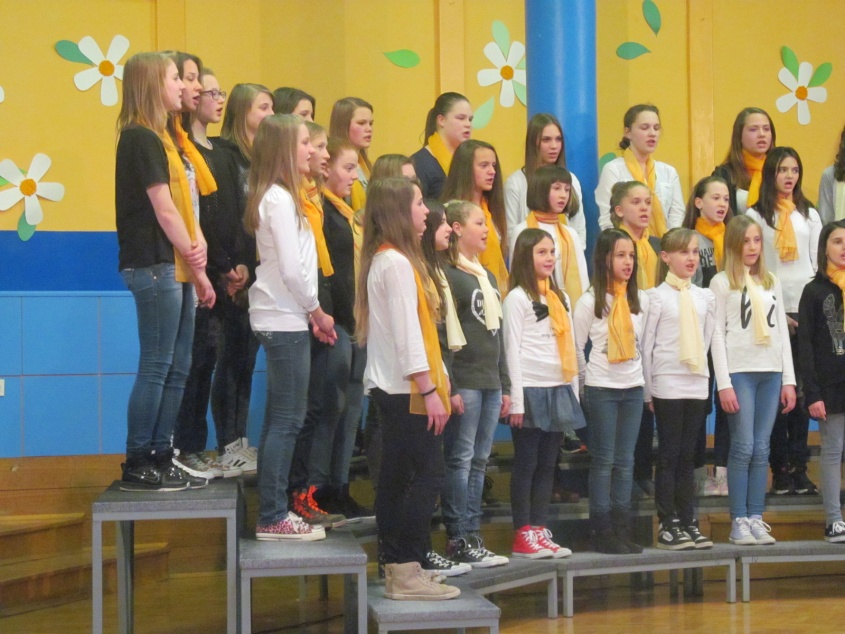 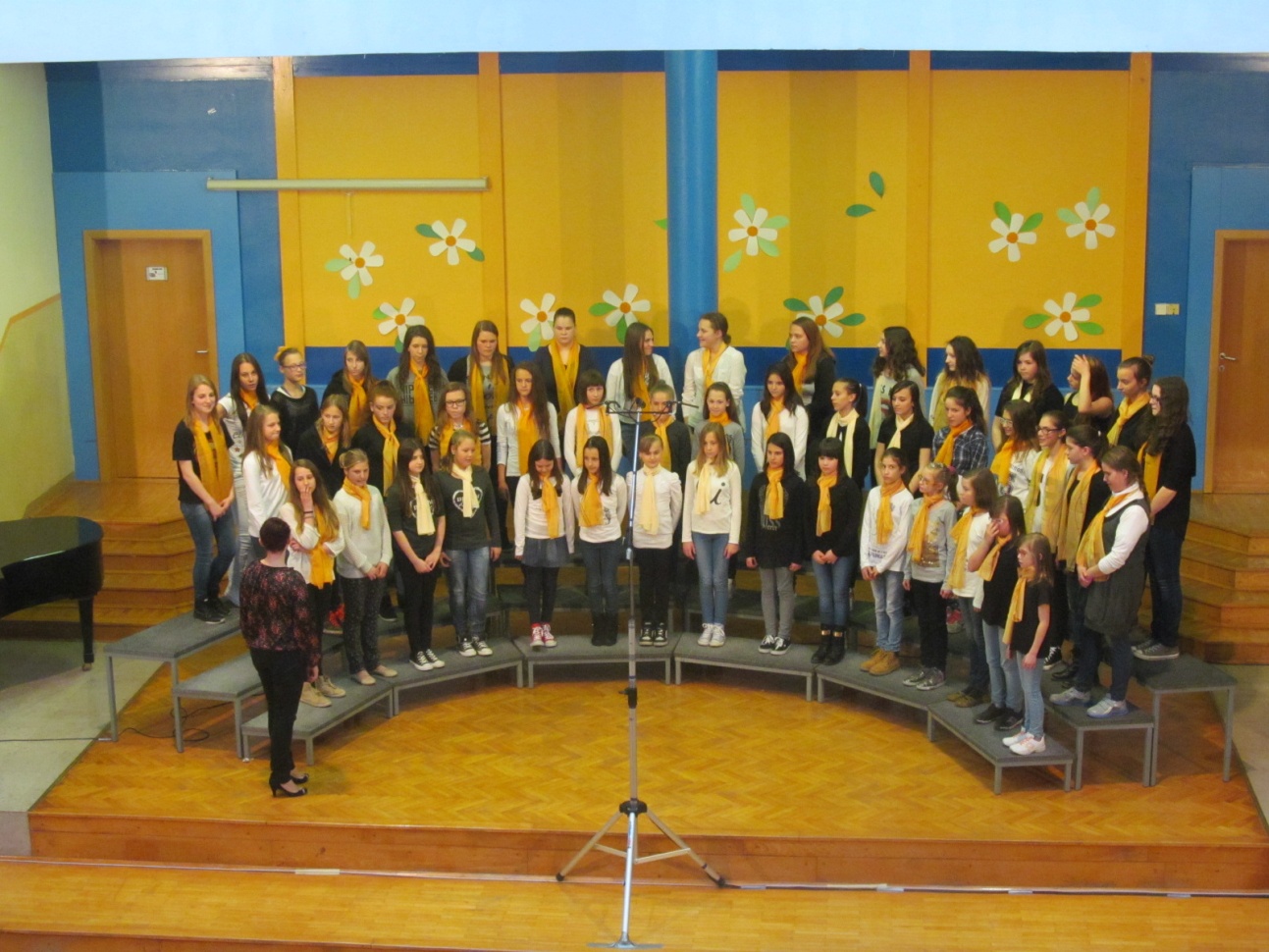 